How to Share your BMW photos with the Allegheny ChapterNavigate to the Allegheny Chapter site:http://alleghenybmwcca.org/Click on the “SUBMIT PHOTOS” link on the top left of the site: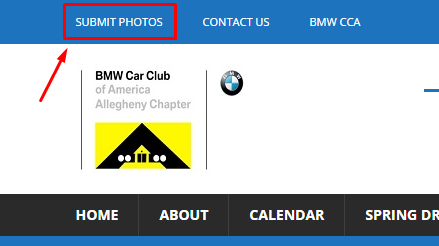 Next click on the “SUBMIT” button: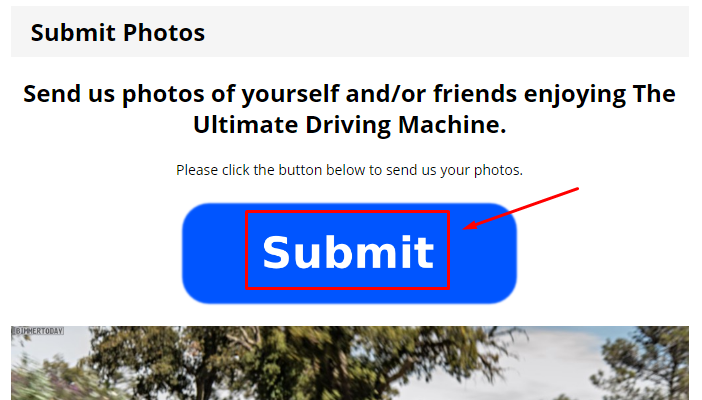 Then click on the button that says “Choose files”:	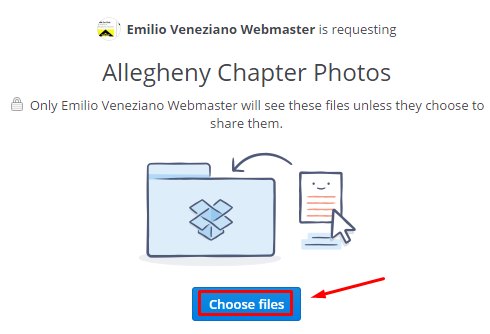 Next you can select the images that you want to upload then click “Open”: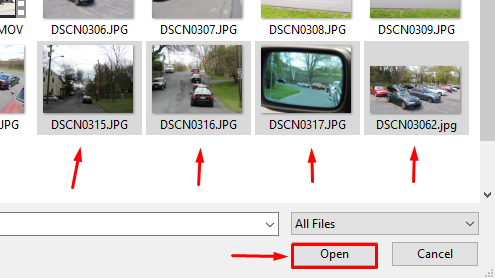 Once your photos are select, enter your First and Last name and email address, then click “Upload	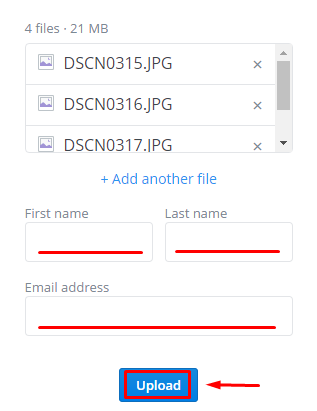 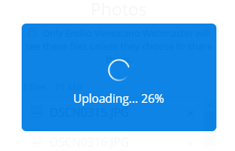 Once the upload is complete, you can close out of the Internet browser and do not need to create an account.